Прокат сортовой стальной горячекатаный круглый. СортаментНазвание анг.: Round hot-rolled steel bars. Dimensions Описание документа: Настоящий стандарт распространяется на сортовой стальной горячекатаный прокат круглого сечения диаметром от 5 до 270 мм включительно, который применяется во всех отраслях промышленности. 
Прокат диаметром свыше 270 мм до 330 мм включительно изготовляют по согласованию изготовителя с потребителем (по согласованной спецификации) 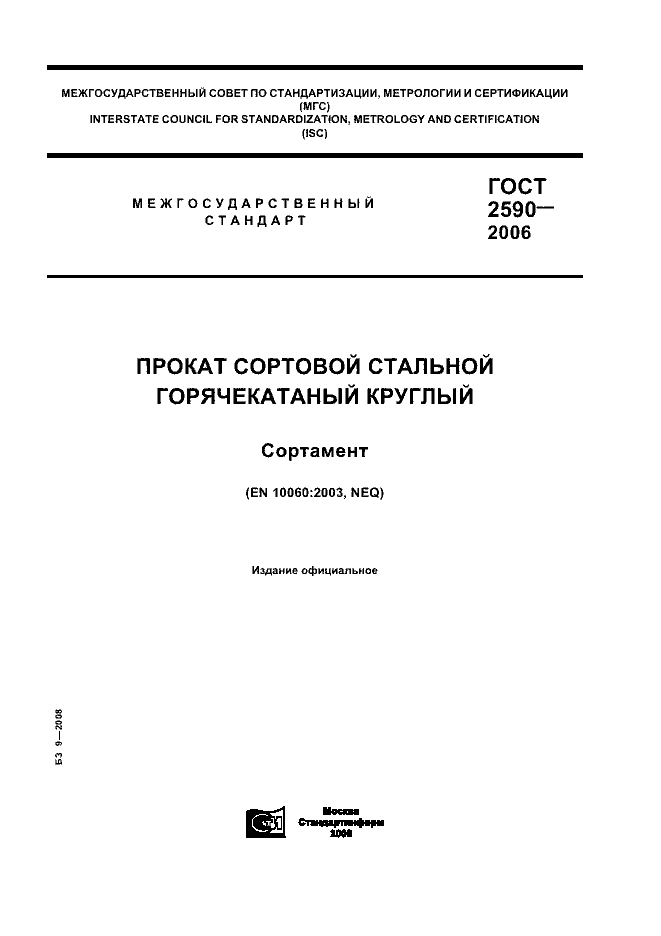 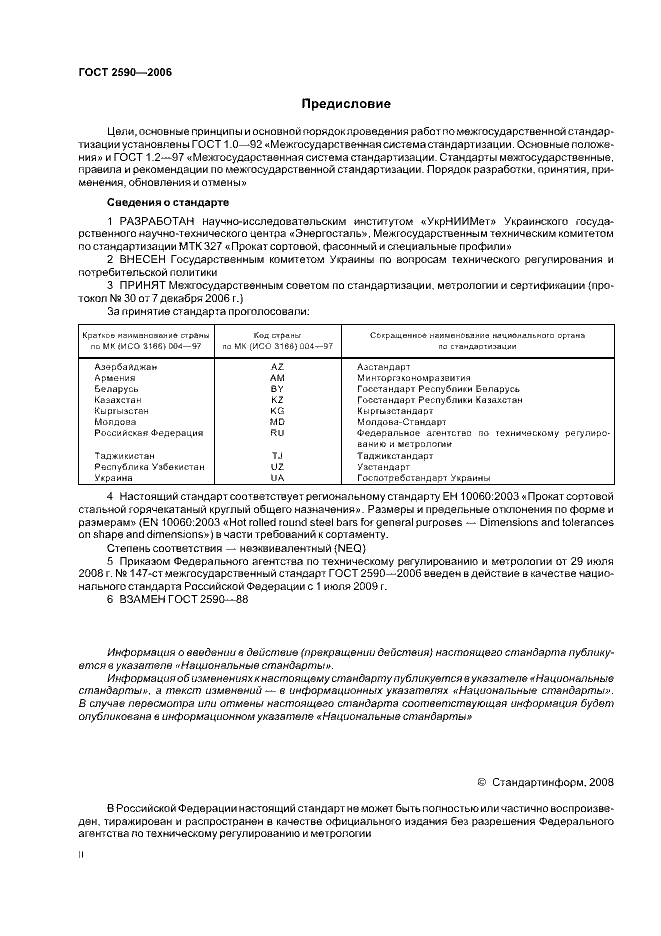 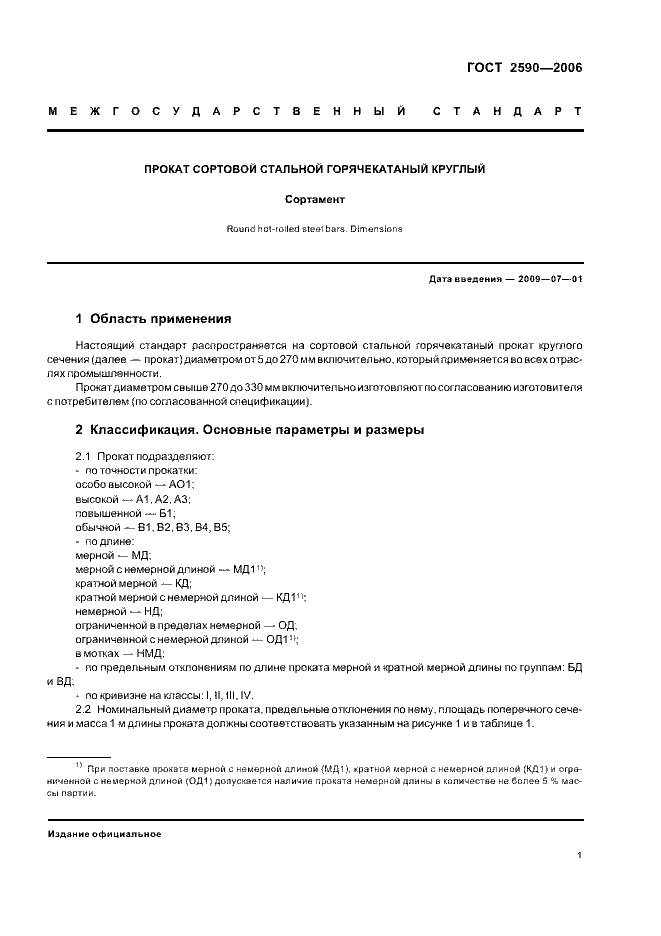 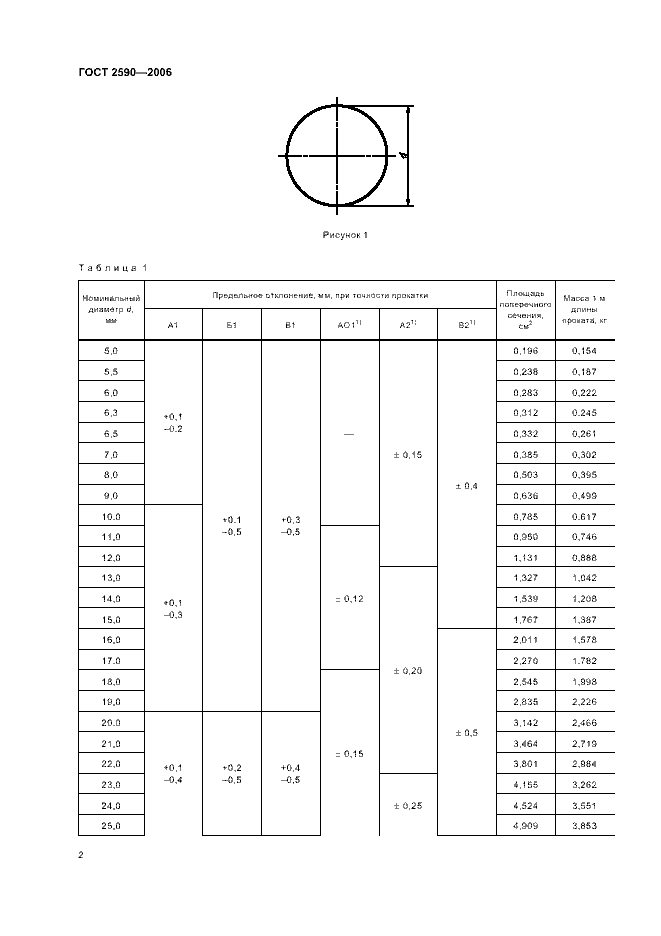 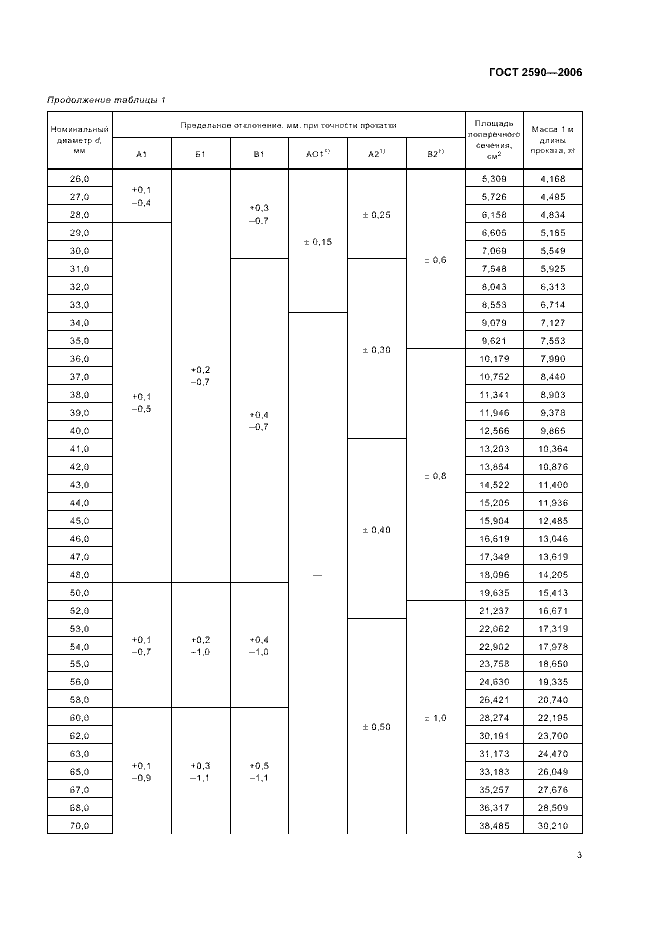 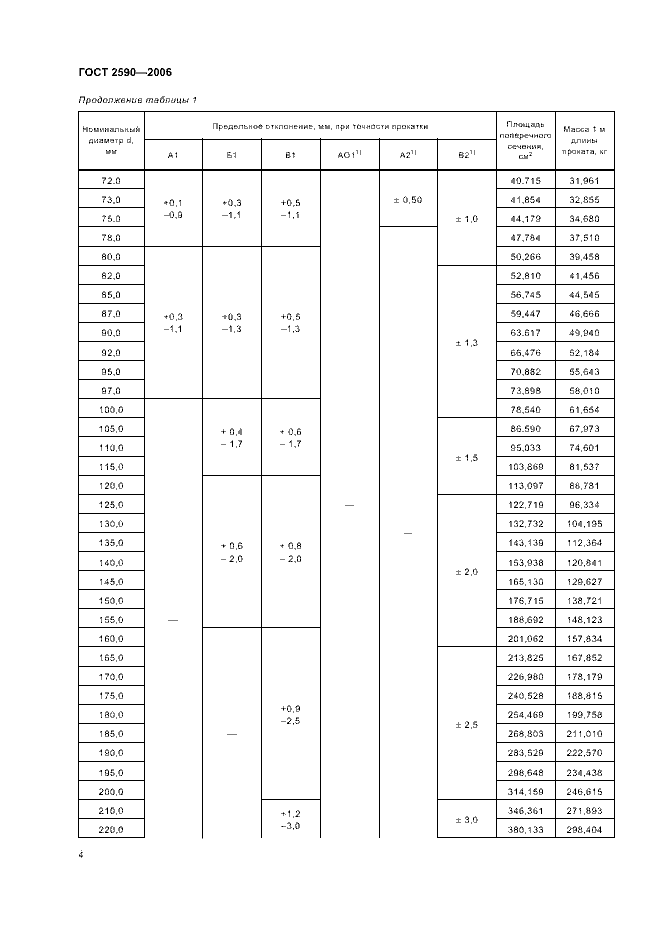 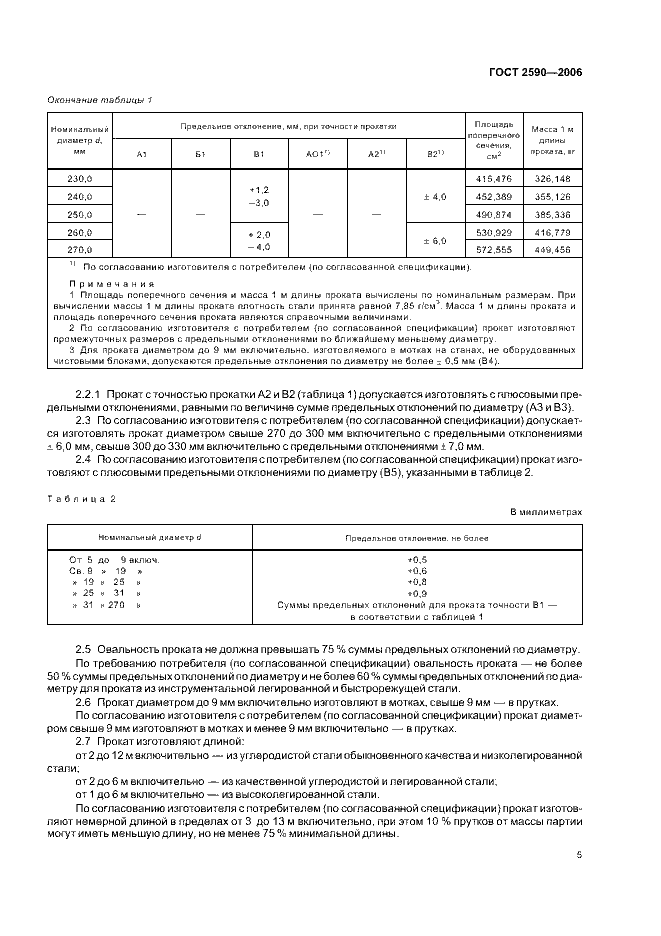 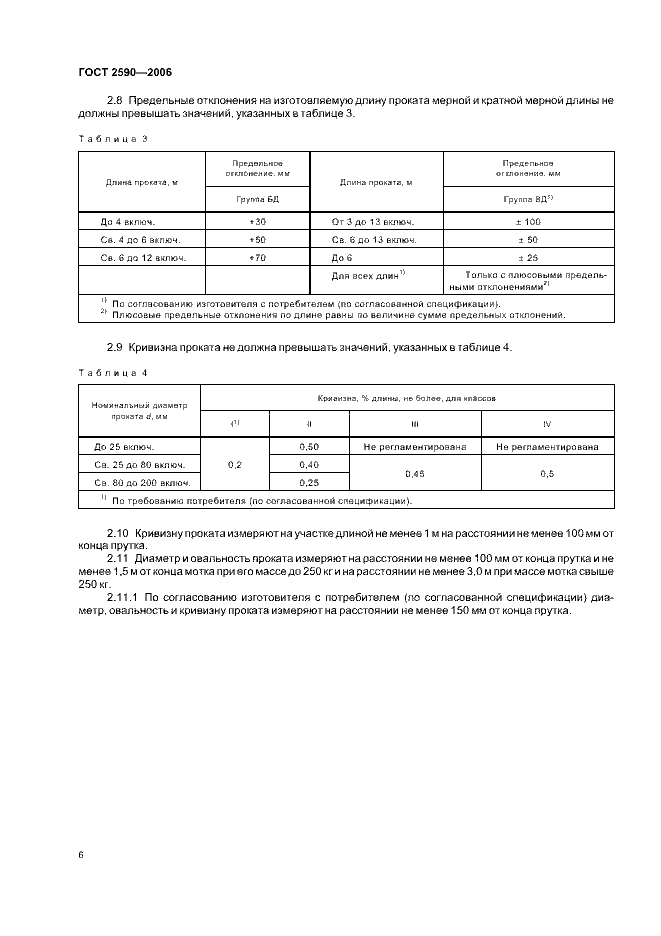 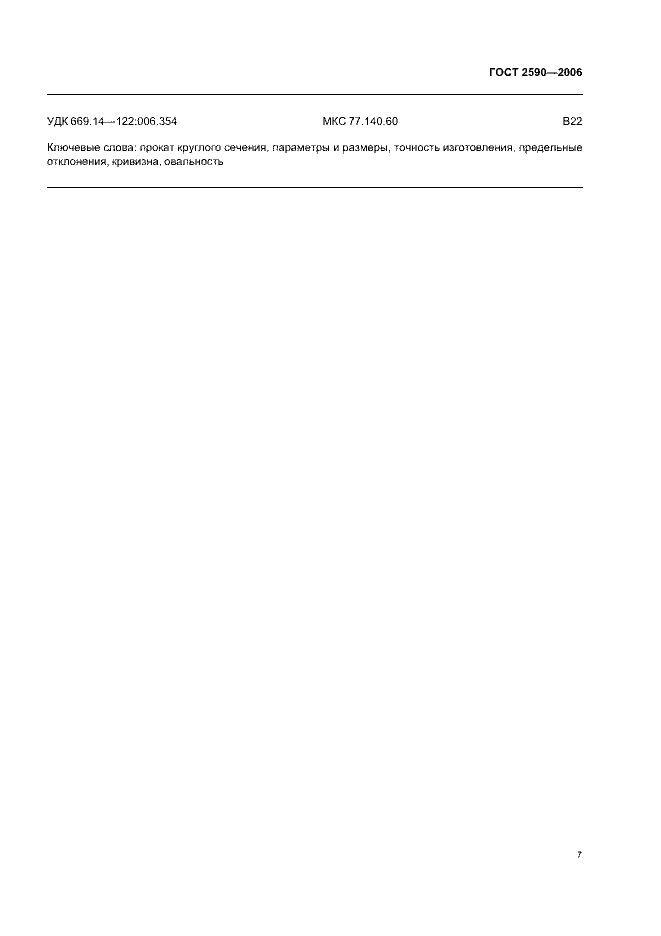 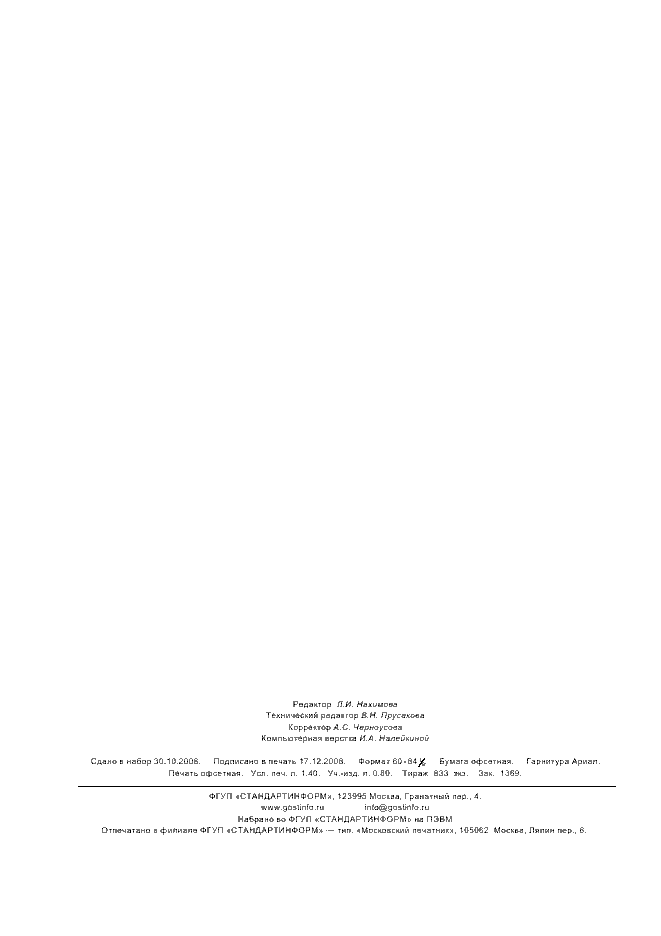 